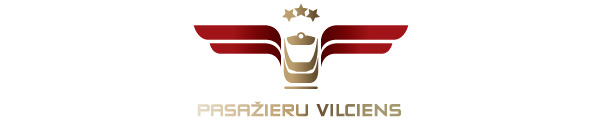 2022. gada 28. septembrīInformācija plašsaziņas līdzekļiemNākamās nedēļas sākumā vilcienu pasažierus maršrutā Sloka-Tukums I priekšpusdienā pārvadās ar autobusiemNo 3. līdz 5. oktobrim katru dienu no plkst. 11.45 līdz plkst. 13.45 notiks gaisvadu elektrolīnijas vadu atjaunošanas darbi dzelzceļa posmā Sloka-Ķemeri. Tāpēc ir veiktas izmaiņas vilcienu kustības grafikā un divu reisu pasažierus maršrutā Sloka-Tukums I pārvadās ar autobusiem.Izmaiņas ietekmēs vilcienu Nr.6507, kas no Rīgas izbrauc uz Tukumu I plkst. 11.00, un vilcienu Nr.6518, kuram sākotnēji bija paredzēts braukt no Tukuma I uz Rīgu. To pasažierus attiecīgi nogādās ar autobusiem no/uz Slokas staciju. No Rīgas puses braucošie pasažieri Slokas stacijā varēs pārsēsties autobusā, kas brauks uz Tukumu I, pieturot arī Kūdrā (pagriezienā uz pieturas punktu “Kūdra” E22 šosejā), stacijā “Ķemeri”, stacijā “Smārde” (Dzelzceļa un Stacijas ielas krustojumā), Milzkalnē (autobusa pieturā “Milzkalne” uz V1446 šosejas) un stacijā “Tukums I”. Savukārt uz vilciena reisu Nr.6518 Sloka-Rīga autobuss aties no “Tukums I” stacijas plkst. 13.13, pa ceļam piestājot arī stacijā “Smārde” (Dzelzceļa un Stacijas ielas krustojumā) un stacijā “Ķemeri”. Ar vietām, kur apstāsies autobuss un cikos kursēs no katras pieturvietas, var iepazīties šeit.  Autobusos derīgas vilcienam paredzētās biļetes, tos apkalpos konduktori kontrolieri. Autobusos nav paredzēts pārvadāt velosipēdus.Par AS “Pasažieru vilciens”2001. gada 2. novembrī dibinātā akciju sabiedrība “Pasažieru vilciens” ir lielākais iekšzemes sabiedriskā transporta pakalpojumu sniedzējs, kas pārvadā pasažierus pa dzelzceļu Latvijas teritorijā. AS “Pasažieru vilciens” ir patstāvīgs valsts īpašumā esošs uzņēmums. 2021. gadā uzņēmums pārvadāja vairāk nekā 11 miljonus pasažieru, 98,9% reisu izpildot precīzi pēc vilcienu kursēšanas grafika. Papildu informācijai:Sigita ZviedreAS „Pasažieru vilciens”Komunikācijas un mārketinga daļas vadītājaMob. tālr. 26377286E-pasts: sigita.zviedre@pv.lv 